PROGRAMA DE PÓS-GRADUAÇÃO EM CIÊNCIAS APLICADAS À SAÚDERELATÓRIO FINAL DE ESTÁGIO DOCÊNCIA – FORMULÁRIO DO DISCENTEDESCRIÇÃO DE ATIVIDADES:Descrever as atividades realizadas no período conforme apresentado no Cronograma de Atividades Discente. Justificar mudanças que por ventura tenham ocorrido. Devem ser relatadas todas as informações que permitam o adequado julgamento da atividade.DIFICULDADES ENCONTRADAS:CRÍTICAS OU SUGESTÕES A RESPEITO DAS ATIVIDADES REALIZADAS: AUTO-AVALIAÇÃO DO ESTÁGIO PELO DISCENTE:LOCAL E DATA: ____/____/____PROGRAMA DE PÓS-GRADUAÇÃO EM CIÊNCIAS APLICADAS À SAÚDERELATÓRIO FINAL DE ESTÁGIO DOCÊNCIA – FORMULÁRIO DO SUPERVISORAVALIAÇÃO DAS ATIVIDADES DE ESTÁGIO EM DOCÊNCIA*:*O docente supervisor deve descrever o parecer de avaliação do discente durante as atividades a ele atribuídas no Cronograma de Atividades, justificando o conceito atribuído a seguir. Não há limite de linhas. Descrever o desempenho do discente nas atividades realizadas. O Orientador deverá estar ciente da avaliação.Conceito:  (  ) A – 100 a 90 pontos(  ) B – 89 a 80 pontos(  ) C – 79 a 70 pontos (  ) D – 69 a 60 pontos  (  ) I – 59 pontos ou menosA, B, C: aprovadoD, I (INSUFICIENTE): reprovado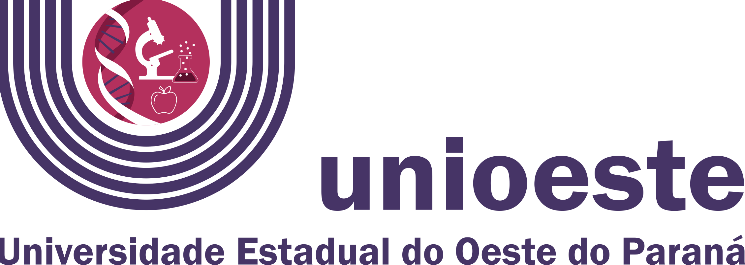 Programa de Pós-Graduação em Ciências Aplicadas à Saúde                                                           Centro de Ciências da Saúde-CCSCampus de Francisco Beltrão-PR Rodovia Vitório Traiano - Km 02 - Contorno LesteBairro Água Branca, CEP: 85601-970NOME DO DISCENTE:NOME DO ORIENTADOR:DISCIPLINA EM QUE O DISCENTE REALIZOU O ESTÁGIO:CURSO:INSTITUIÇÃO:NOME DO DOCENTE SUPERVISOR (RESPONSÁVEL PELA DISCIPLINA):Assinatura______________________________Nome do discenteAssinatura______________________________Nome do docente supervisor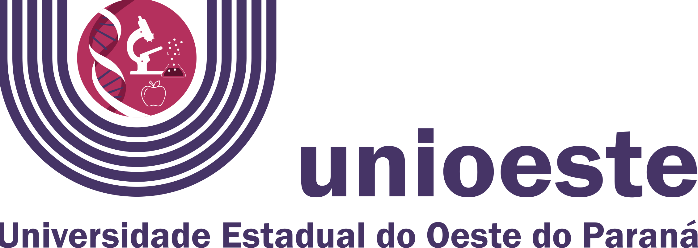 Programa de Pós-Graduação em Ciências Aplicadas à Saúde                                                           Centro de Ciências da Saúde-CCSCampus de Francisco Beltrão-PR Rodovia Vitório Traiano - Km 02 - Contorno LesteBairro Água Branca, CEP: 85601-970NOME DO DISCENTE:NOME DO ORIENTADOR:DISCIPLINA EM QUE O DISCENTE REALIZOU O ESTÁGIO:CURSO:INTITUIÇÃO:NOME DO DOCENTE SUPERVISOR (RESPONSÁVEL PELA DISCIPLINA):Assinatura______________________________Nome do docente supervisorAssinatura______________________________Nome do docente orientadorAssinatura do coordenador do PPGCAS:(     ) Homologado                       (     ) Não Homologado